Pochette pour bonbon(Case : chic n scratch)Carton rouge 3 ½  X 9 ¾Rainer le carton à 3 ¼ et 6 ½Au dernier carré couper 1 /8 sur le côté droitCouper en diagonal de la rainure  6 ½ à ¾ du bas de la fin du cartonAppliquer la colle sur flèche mauve et collerPour tenir le tout fermé attacher avec un ruban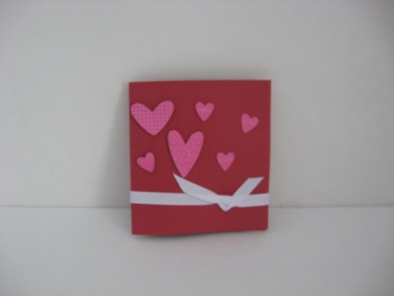 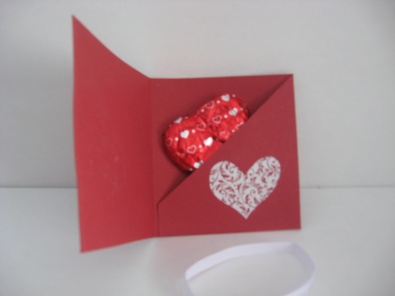 